Что означают цвета в детских рисунках0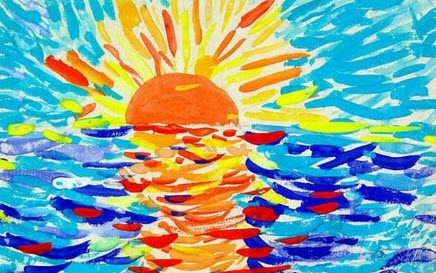 


Рисунок для самого ребенка является не искусством, а скорее речью, а цвета выражением эмоционального настроения. Рисование дает возможность выразить то, что в силу возрастных ограничений он не может выразить словами.

В процессе рисования рациональное уходит на второй план, отступают запреты и ограничения. В этот момент ребенок абсолютно свободен. Не являясь профессионалом, сложно оценить уровень развития своего малыша по тем «каракулям» которые он рисует всеми доступными ему материалами способными оставить след на бумаге (и тут важно их предоставить в достаточном количестве) но мы попытаемся вам помочь.

Когда у ребенка есть выбор, это позволяет сделать очень много полезных наблюдений, одно из самых очевидных – это цвет, который преобладает в детских рисунках. Цвет расскажет нам в первую очередь о психо-эмоциональном состоянии ребенка на момент рисования.

Когда ребенок из кучки мелков или коробки карандашей выбирает цвет, в самом раннем возрасте он может еще не осознавать свой выбор. И то, что травка зеленая, он узнает позже, когда обучается говорить. В полтора или два года это еще не имеет такого значения для ребенка как сам факт того, что он может оставлять на бумаге видимый след своих мыслей. И каждая мысль малыша окрашена эмоциями.

Только к пяти годам, когда ребенок выбирает цвета, можно с уверенностью сказать, что у ребенка уже есть достаточно ассоциативного опыта для адекватного выбора. Однако к этому времени ребенок начинает рисовать «волшебные истории» и сказки, в которых все может быть иным, чем в реальном мире. И вот тут начинается самое интересное. Если рисующий красным цветом травку полуторогодовалый малыш не вызывает большого удивления, то проделывающий то же самое четырех летний ребенок уже заставляет задуматься. И не зря.

Люшером давно разработаны психологические характеристики цвета, и мы их рассмотрим ниже. Однако нельзя сразу однозначно сказать, что если ребенок все рисует черной краской, то у него депрессия, или хуже того, он отстает в развитии. Просто это повод показать его специалистам. В первую очередь педагогам и психологам. Они помогут вам разобраться в сложившейся ситуации.

Чаще, однако, дети выбирают какое либо сочетание цветов. И вот тут должна придти вам на помощь ваша родительская интуиция. Для верного прочтения детского рисунка необходимо довериться своим впечатлениям. Какие эмоции он вызывает? Покой и умиротворение или беспокойство и тревогу?

Чтобы точнее определить это, можно попробовать описать рисунок, используя понятия:

«светлый» – «темный», «яркий» – «тусклый», «гармоничный» – «негармоничный», «спокойный» – «неспокойный», «упорядоченный» – «беспорядочный», «веселый» – «грустный», «агрессивный» – «доброжелательный», «богатый» – «бедный», «тяжелый» – «легкий».

Это поможет более точно воспринять состояние ребенка. Возможно, подобный способ оценки покажется трудным. В этом случае можно найти таких же заинтересованных родителей и обменяться с ними творениями малышей. А затем поделиться друг с другом своими ощущениями от рисунков в качестве «независимых экспертов». Ну и всегда можно и нужно обращаться к специалистам, которые вам с радостью помогут.

Количество используемых ребенком цветов можно рассматривать с нескольких позиций. В первую очередь, это характеристика уровня развития эмоциональной сферы в целом. Обычно дети используют 5-6 цветов. В этом случае можно говорить о нормальном среднем уровне эмоционального развития. Более широкая палитра цвета предполагает натуру чувствительную, богатую эмоциями.

Если ребенок старше 3-4 лет рисует 1-2 цветными карандашами, это, скорее всего, указывает на его негативное состояние в данный момент: тревога (синий), агрессия (красный), депрессия (черный).

Использование только простого карандаша (при наличии выбора) иногда трактуют как «отсутствие» цвета, таким образом ребенок «сообщает» о том, что в его жизни не хватает ярких красок, положительных эмоций.

Наиболее эмоционально значимые фигуры выделяют большим количеством цветов. А открыто не принимаемых персонажей обычно рисуют черным или темно-коричневым цветом. 
Цвета могут передавать также определенные свойства характера и состояние.

Каждый из цветов в детском рисунке имеет собственное символическое значение:

темно-синий цвет – концентрация, сосредоточенность на внутренних проблемах, потребность в покое и удовлетворении, самоанализ;
зеленый цвет – уравновешенность, независимость, настойчивость, упрямство, стремление к безопасности;
красный цвет – сила воли, эксцентричность, направленность вовне, агрессия, повышенная активность, возбудимость;
желтый цвет – положительные эмоции, непосредственность, любознательность, оптимизм;
фиолетовый цвет – фантазия, интуиция, эмоциональная и интеллектуальная незрелость (дети часто отдают предпочтение этому цвету);
коричневый цвет – чувственная опора ощущений, медлительность, физический дискомфорт, часто - отрицательные эмоции;
черный цвет – подавленность, протест, разрушение, настоятельная потребность в изменениях;
серый цвет – «отсутствие» цвета, безразличие, отстраненность, желание уйти, не замечать того, что тревожит.
Наблюдайте и интересуйтесь детскими рисунками, и тогда общение с ребенком наполнится для вас более глубоким смыслом.Примерно до 5-6 лет цвет является для ребёнка в большей степени средством выразительным, чем изобразительным. Поэтому цветовая палитра рисунка и в этом возрасте, и даже позже выбирается не случайно.Психолог и исследователь Макс Люшер впервые доказал, что выбор цвета отражает психическое и физическое состояние человека. Он определил символические значения цветов и предложил по любимому цвету определять характер ребёнка, психологический тип его личности и даже эмоциональную обстановку в семье.БелыйКонечно, он встречается в рисунках очень редко, но если ребёнок явно проявляет любовь к белой краске, о нём можно сказать, что он эмоционально и духовно развит, чувствителен, склонен к философским размышлениям и замкнут.ГолубойГолубой – символ мечты, свободолюбия и беззаботности. Этот цвет обычно предпочитают мальчики.ЖёлтыйЖёлтый цвет вызывает положительные эмоции и о фанате этого цвета можно сказать, что он свободолюбив, любознателен, оптимист, фантазёр и большой оригинал. У него развито воображение, присутствуют лидерские качества, в то же время он может оказаться безответственным. Ребёнок чувствует себя комфортно в своём окружении, хотя вынужден постоянно бороться за право быть другим, отличаться от большинства.ЗелёныйЗелёный – символ настойчивости и даже упрямства, независимости, любознательности, уравновешенности, благородства и честолюбия. Предпочитающим в своих рисунках тёмно-зелёный цвет детям недостаёт внимания и любви. Если ситуация не изменится, ребёнок вырастет замкнутым, скрытным, боящимся любых перемен, апатичным. Но у такого ребёнка высокий интеллект и развитая фантазия.КоричневыйКоричневый вызывает отвращение, чувство дискомфорта и другие отрицательные эмоции. Поклонники этого цвета стараются создать вокруг себя собственный мир, надёжный, но не приносящий тепла и нежности. Родителям следует выяснить причину, по которой их ребёнок стремится отгородиться от реальности.КрасныйКрасный цвет противоречив. С одной стороны, он агрессивен, символизирует раздражение и гнев. С другой стороны, говорит о здоровье и силе. Его предпочитают люди энергичные и эмоциональные, самостоятельные, целеустремлённые, общительные, открытые. Часто фанатам красного цвета присущи эгоизм и лидерские задатки. Внезапная любовь к красному у скромного ребёнка означает напряжение, агрессию. Возможно, такому ребёнку требуется отдых – как физический, так и эмоциональный.ЛиловыйЦвет девочек, символ нежности, чувственности, слабости и одиночества. Любящий лиловый цвет ребёнок живёт в собственном мире.ОранжевыйОранжевый цвет означает желание ярких впечатлений, любознательность и интерес к жизни. Выбор этого цвета свойственен детям открытым, эмоциональным, общительным, весёлым, непосредственным, часто меняющим своё мнение и увлечения. Неустойчивость нервной системы такого ребёнка делает его вспыльчивым и плаксивым.РозовыйЕщё один «женский» цвет, который, как и лиловый, ассоциируется с нежностью, а также с робостью, женственностью и эмоциональностью. Поклоннице розового требуется повышенное внимание, ей жизненно необходимо чувство безопасности. Следует насторожиться родителям мальчика, который часто выбирает розовый карандаш. Это может говорить о неприятии его в коллективе, настороженности, слабости, замкнутости.СерыйСерый – это пустота, безразличие, грусть, тревога. Цвет простого карандаша – отсутствие всякого цвета, тревожный сигнал. Фанат серого, как правило, тихий, «невидимый» ребёнок, зависимый от взрослых, не умеющий и не желающий учиться общаться.СинийЭтот цвет ассоциируется у психологов с тревогой, концентрацией, потребностью в покое. Синий – в некотором смысле противоположность красному. Ребёнок, у которого синее не только небо и море, но и деревья, и солнце, и люди, — спокойный, неторопливый, обстоятельный, склонен к размышлениям, любит порядок и последовательность. Бывает, дети выбирают краски и карандаши синих оттенков, когда ищут покой.ФиолетовыйФиолетовый – цвет фантазёров, людей творческих, с отличной интуицией. В то же время, он может говорить о незрелости эмоциональной и интеллектуальной, что свойственно маленьким детям. Этот цвет тайны предпочитают ранимые и скрытные дети, ощущающие эмоциональное напряжение.ЧёрныйПожалуй, наибольшую озабоченность вызывает у родителей появление в детских рисунках чёрного цвета в больших количествах. И не зря, ведь он означает депрессию, враждебность, протест и чувство безнадёжности. Дети, рисующие чёрным, переживают стресс, им необходима забота и обязательно – консультация психолога.Можно также обратить внимание на то, какие в целом оттенки чаще всего использует ваш ребёнок в своём творчестве.Пастельные тона – это знак спокойствия, зависимости, инфантильности. Их, а также тёмные оттенки, любят тихие и скромные дети.Хорошо, когда ребёнок чаще рисует и раскрашивает такими цветами, как розовый, жёлтый, оранжевый, синий, голубой и зелёный. Эти цвет говорят о спокойствии и положительном настрое.Не делайте ошибки, пытаясь найти в рисунке вашего ребёнка все цвета и, таким образом, приписав ему все возможные состояния и проблемы. Цвет имеет значение лишь когда он преобладает или когда выделяется на фоне остального рисунка. А также, если конкретный цвет используется при изображении одного и того же человека на разных рисунках.И, конечно, не стоит беспокоиться, если вы сегодня нашли в рисунке своего ребёнка что-то настораживающее. Волноваться стоит тогда, когда определённый цвет или цветовая гамма используются постоянно на протяжении более чем двух недель.Кроме того, любые сделанные по рисуночным тестам выводы – это лишь предположения, подтвердить или опровергнуть которые может только опытный специалист на основании полноценного обследования.